Конспект занятия по рисованию с детьми 6-7 лет «Матрешка-Матрена»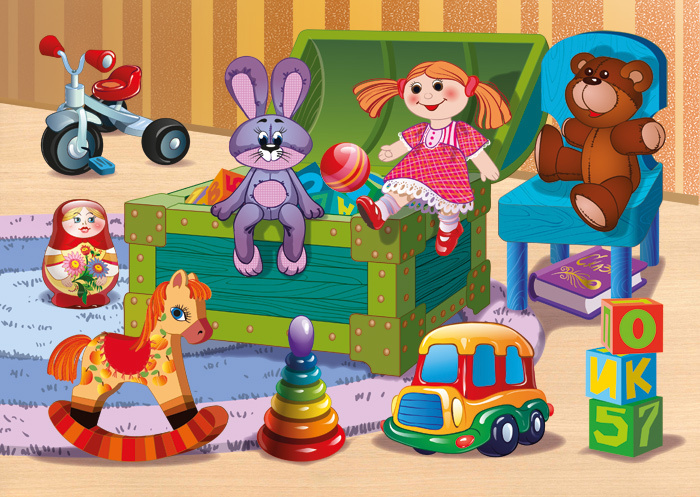                                                   Педагог:                                                                Голованова Е.А.Ярославль 2014Тема: «Матрешка-Матрена»Цель: Познакомить с историей русской деревянной матрешки, как символом народной культуры. Учить украшать силуэт матрешки разнообразными узорами.Задачи:Образовательные:Формировать эстетические познания о народном декоративно-прикладном искусстве.Совершенствовать умения в украшении матрешки разнообразными узорами.Закреплять умение самостоятельно придумывать и изображать пейзажную композицию, обогащая работу дополнительными элементами.Развивающие:Развивать художественный вкус, творческую фантазию; самостоятельность в придумывании рисунка.Активизировать творческое воображение.Совершенствовать графические умения связанные с приемами декоративной трактовки цветочного мотива.Воспитательные:Воспитывать любовь к декоративно-прикладному искусству нашей Родины.Воспитывать уважение к труду народных мастеров.Формировать чувство удовлетворения от выполненной работы.Материал: деревянные матрешки; иллюстрации и детские книги с изображением матрешек; лист бумаги формата А4 с нарисованным силуэтом матрешки (по числу детей); гуашь; акварель; черный фломастер или маркер; паралоновые палочки-печатки; ватные палочки; кисть №3, 1.Ход занятия:(проблемная ситуация)Педагог: Что-то в группе изменилось, что-то в группе приключилось. Что не так сегодня дети? Посмотрите, кто заметил?(Дети осматривают группу, замечают отсутствие кукол в игровом уголке, находят матрешку на «полочке красоты)Педагог: Да, матрешке нашей грустно,Оттого, что в группе пустоКуколки ушли гулять,Свежим воздухом дышатьА матрешка не пошла,Знать подружек не нашла.Педагог: Ребята, а мы сможем ей помочь? Что для этого надо сделать?(Нужно нарисовать ей подружек матрешек)Педагог: Посмотрите, какие красивые матрешки у меня на столе, и все они разные, одна не похожа на другую. Эта удивительная игрушка разбирается на 2 части, а внутри целое семейство сидит. Иногда в одну матрешку 60 матрешек помещается и все они похожи друг на друга. Ростом разные подружки,Не похожи друг на дружку.Все они сидят друг в дружке,А всего одна игрушка.Последняя – самая маленькая, бывает с горошину величиной. Есть матрешки и вашего роста. Первую матрешку смастерили более 100 лет назад в старинном русском городе Сергиев Посад. Мастер сделал ее из дерева, а художник раскрасил. Так родился образ крестьянской девочки – милая деревенская Матрена, имя очень распространенное в то время. Вот и прозвали куклу – Матрешкой.(Педагог показывает матрешку)Я из Сергиев ПосадаВстрече с вами очень рада.Мне художниками данЯркий русский сарафан.Я имею с давних порНа переднике узор,Знаменит платочек мойРазноцветною каймой.Спустя много лет мастера стали вытачивать кукол на токарных станках из разных пород дерева, преимущественно из липы. Мастерицы расписывали красками – одевали куклу в пестрые сарафаны, цветастые платки. Самым сложным было нарисовать лицо: глаза, пунцовые губы, румянец. Рисовали и приговаривали: «губки бантиком, щечки-яблочки.»Из года в год матрешки менялись.(педагог показывает иллюстрации)Вот богатыри, вот молодец-удалец с балалайкой расписной.Производством матрешек занимаются и в других городах и селах нашей страны. Они отличаются друг от друга формами и приемами росписи.В России есть город Семенов. Оттуда и пришли эти яркие матрешки.(Педагог сопровождает свой рассказ иллюстрациями)Я из тихого, зеленого,Городка Семенова.Я в гости к вам пришлаБукет садовых, розовых, бардовыхВ подарок принесла.Дети, во что одета матрешка? (платок, кофта, сарафан)Каким узором украшена одежда? (растительным/ цветочным)Самое главное – это крупная цветочная роспись. Она заполняет весь центр фигурки. Алые розы, маки, незабудки, васильки, ягоды и листья собраны в разнообразные букеты.В отличии от матрешек из Сергиев Посада – озорных, расписных, более приземистых, Семеновские матрешки более стройные, яркие, верхняя часть плавно переходит в утолщение.(Педагог показывает матрешек Полохов-Майдан)Мы подружки из МайданаМожем стать звездой экрана.Украшен наш наряд цветамиС сияющими лепесткамиИ ягодами разнымиСпелыми и красными.Матрешки из села Полохов-Майдан тоньше и выше семеновских и сергиевпосадских. Лицо обрамляют кудри и расписано оно только черной краской, а туловище огромными цветами. У них нет конкретных деталей: рук, платка, сарафана. Сегодня мы рассмотрели множество матрешек сделанных руками мастеров-умельцев России и вы сможете помочь нашей матрешке найти подружек. Перед вами лист бумаги, на котором изображен силуэт матрешки. Сегодня вы будете настоящими художниками, постарайтесь придумать и «одеть» ее в яркий наряд. Подумайте, какой будет основной цвет сарафана, какой цветочный или геометрический узор украсит его. Матрешку можно украсить любой росписью и это станет вашей авторской работой.Сначала нужно нарисовать лицо, затем раскрасить платок, рубаху, сарафан. Далее используйте декоративные элементы (прямые и волнистые линии, точки, круги, цветы) для украшения. Для этого применяйте тонкие кисти и паралоновые и ватные палочки-печатки.(Дети работают самостоятельно)- У вас родились яркие и нарядные куклы Матрены - подружки нашей матрешки.- Куда могут отправится наши матрешки?(ответы детей)- Я предлагаю устроить выставку-парад народного костюма.Все работы вывешиваются на выставке и рассматриваются. (Педагог предлагает детям назвать выставку «Русская народная игрушка», «Матрешка – символ нашей страны», «Российская матрешка»)